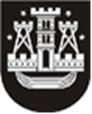 KLAIPĖDOS MIESTO SAVIVALDYBĖS TARYBASPRENDIMASDĖL PRITARIMO PARTNERYSTĖS SUTARČIAI2013 m. lapkričio 28 d.  Nr.  T2-298KlaipėdaVadovaudamasi Lietuvos Respublikos vietos savivaldos įstatymo (Žin., 1994, Nr. 55-1049; 2008, Nr. 113-4290, Nr. 137-5379; 2009, Nr. 77-3165; 2010, Nr. 25-1177, Nr. 51-2480, Nr. 84-4406, Nr. 86-4525; 2011, Nr. 52-2504, Nr. 155-7354; 2012, Nr. 136-6958) 6 straipsnio 22 punktu ir 16 straipsnio 2 dalies 40 punktu ir Klaipėdos miesto savivaldybės vardu sudaromų sutarčių pasirašymo tvarka, patvirtinta Klaipėdos miesto savivaldybės tarybos 2004 m. liepos 29 d. sprendimu Nr. 1-311, Klaipėdos miesto savivaldybės taryba nusprendžia:1. Pritarti Partnerystės dėl projekto ,,Daugiabučių namų modernizavimo skatinimas, II etapas“ įgyvendinimo ir bendradarbiavimo dėl energinio efektyvumo didinimo programų įgyvendinimo savivaldybėje sutarčiai. 2. Pavesti Klaipėdos miesto savivaldybės administracijos direktorei Juditai Simonavičiūtei pasirašyti šio sprendimo 1 punkte nurodytą Partnerystės sutartį.3. Skelbti apie šį sprendimą vietinėje spaudoje ir visą sprendimo tekstą – Klaipėdos miesto savivaldybės interneto tinklalapyje.Savivaldybės meras